专利合作条约(PCT)
技术合作委员会第二十九届会议2016年5月17日至20日，日内瓦报　告经委员会通过议程第1项：会议开幕委员会秘书克劳斯·马特斯先生(WIPO)，代表总干事宣布会议开幕并欢迎与会者出席会议。本届会议与PCT工作组第九届会议同期举行。与会者名单可参见工作组第九届会议报告(文件PCT/WG/9/28)。议程第2项：选举一名主席和两名副主席委员会一致选举马可西米利亚诺·圣克鲁斯先生(智利)担任本届会议主席。无副主席提名。议程第3项：通过议程委员会通过文件PCT/CTC/29/1拟议的议程草案。议程第4项：就拟指定土耳其专利局担任PCT国际检索和初步审查单位向PCT联盟大会提供咨询意见讨论依据文件PCT/CTC/29/2进行。土耳其代表团介绍了土耳其专利局(TPI)申请PCT联盟大会在拟于2016年10月3日至11日举行的WIPO成员国大会第五十六届系列会议期间指定其为PCT国际检索单位(ISA)和国际初步审查单位(IPEA)的情况。代表团特别强调了以下三个主要方面：首先，土耳其在经济指标以及与研发和创新政策有关的知识产权制度方面的一般情况；其次，TPI在履行其职能方面的机构能力；再次，关于如何处理国际单位指定程序的详细信息，以及TPI如何达到细则36.1和63.1所列的最低要求。代表团强调，土耳其拥有庞大的人口(约8,000万)、悠久的历史、便利的地理位置和发达的经济，是所在地区的先进国家，其周边各国拥有来自欧洲、亚洲和中东的不同社会和文化背景。土耳其的地理位置、物流能力及其处于三大洲交界处的独特位置成为推动土耳其在地区发挥特有作用的主要因素。土耳其在过去十年中的经济表现出色，实际国内生产总值(GDP)年均增长率约为5%，是经济合作与发展组织(OECD)成员国中增长速度最快的国家之一。另外，土耳其的研发支出在2014年增加20%，达到60亿美元，预期到2023年占到其GDP的3%。在经济表现以及既定的促进创新和研发活动的政策方面，土耳其的知识产权制度已经取得重大发展。根据WIPO公布的2015年知识产权指标报告，土耳其在居民知识产权申请活动方面排名第七。尤其是在过去15年里，居民专利申请数量增长约20倍，土耳其在此期间的排名从第四十五位提高到第十五位。源自土耳其的PCT国际专利申请数量在过去15年里增长了约13倍，并在2015年达到1,013项，与2014年的数字相比增长了26%。另外，根据WIPO报告的数字，2015年土耳其受理的申请数量在部分中等收入国家的受理局中也是最多的，增长了近30%。代表团补充说，土耳其的知识产权史可追溯到19世纪。关于商标的第一部知识产权立法从1871年起开始生效，第一部专利法于1879年颁布。知识产权立法自那时起一直有效，只进行了细微的修订，在1994年之前，一直由科学、工业和技术部下属的知识产权司负责管理知识产权制度。在1994年，根据《与欧洲联盟的关税同盟协定》和《与贸易有关的知识产权协定》对知识产权立法和管理进行了实质性修订。在设立了作为自治机构的土耳其专利局之后，按照国际标准对知识产权立法进行了修订，并实现了知识产权制度管理的现代化。在这方面，TPI承担了重要任务和职能，作为一个公共机构，TPI负责管理科学、工业和技术部所涉范围内的工业知识产权。TPI旨在通过提供有效的工业知识产权保护和促进工业知识产权来支持土耳其的技术发展，目的是为开展研发活动提供便利。1990年代的这项改革使得土耳其的知识产权制度与国际知识产权制度更紧密地融合到一起，从质量和数量两个方面更快地加强了土耳其知识产权制度的每个组成部分。作为说明知识产权制度发展情况的一个基本数字指标，到2015年之前，TPI自1995年以来受理的知识产权申请数量已经达到200万件。在知识产权申请数量增加的同时，TPI的机构能力以及知识产权制度的其他要素也在土耳其取得了重大进展。知识产权制度的近期发展以及知识产权申请数量的增长已导致对高质量和及时的知识产权服务的需求日益增长，特别是对专利批准服务的需求。本地用户的需求一直是TPI取得成绩的主要推动力，TPI取得的成绩包括建立了一套完善的体制架构，利用现代化的工具以用户反馈为基础来维持其效绩。土耳其拥有完善的知识产权制度，拥有现代化的立法和行政管理机构、专门的知识产权法院、执行机构(警察和海关等)、制度化的律师制度(拥有约1,000名注册知识产权律师)及其他利益攸关方。另一方面，行业、大学、中小企业和研发中心也是创造知识产权的主要行为方。随着知识产权制度的建立和完善，土耳其拥有在本区域内更加积极地为完善整个知识产权制度做出贡献的能力。土耳其是欧洲联盟的候选国，其知识产权立法与欧盟既存典章制度一致，并且完全符合世贸组织《TRIPS协定》以及土耳其加入的其他国际协定的要求。代表团继续介绍了创新环境与知识产权制度之间的关系，在这方面，土耳其政府已经制定一项具有互补性质的综合政策。由土耳其总理领导的科学技术最高理事会(SCST)在最高政治层面制定了国家创新政策。“国家科学、技术和创新战略文件”的愿景是通过将知识转化为有利于国家和人类的产品、工艺和服务，促进发展新知识和开发创新技术，提高生活质量。根据这项创新政策，由总理领导的土耳其高级规划理事会2015年批准了《国家知识产权战略和行动计划》。该战略的主要目标是要通过一个有效、全面且被社会接纳的知识产权制度，借此促进知识产权和主体产品的开发进程，并保护和利用知识产权。在这方面，土耳其在希望成为一个国际检索和初步审查单位(ISA/IPEA)的同时，通过共享和交流其经验，将自己变成本区域的一个知识产权知识和信息传播中心。指定TPI为ISA/IPEA不仅对本地用户有利，对整个PCT体系也有利。土耳其位于几个大陆的交界处，这一独特的地理位置使TPI可以起到在欧洲和亚洲之间传播知识产权知识和信息的桥梁作用。作为《欧洲专利公约》(EPC)缔约国的国家专利局，TPI聘请了在检索和审查方面受过欧洲专利局(EPO)良好训练的审查员。另外，TPI聘用的审查员还在执行PCT方面获得了WIPO提供的培训。因为拥有这样的人力资源，所以TPI能够在提高土耳其邻国对PCT的认识和更广泛地使用PCT方面发挥作用，特别是在中东地区、说突厥语国家以及在亚洲和巴尔干地区。土耳其坚信，随着指定TPI为ISA/IPEA，土耳其的合作能力，特别是与本区域内其他国家合作以完善PCT体系的能力将会得到加强。此举将为本区域带来创新、知识传播和技术转让。另外，TPI正在与WIPO国际局合作，以便在土耳其设立知识产权硕士学位课程和建立一个知识产权学院，并在2016-2017学年之初开始运行，这也将有助于TPI对本区域做出贡献。此外，土耳其还将成为2014年11月26日首次由联合国秘书长潘基文先生宣布设立的技术库的所在地。技术库由科学、技术和创新支助机制及知识产权银行两部分组成，将为世界上最贫穷国家发展科学、技术和创新提供支持。技术库有可能增强世界最不发达国家(LDC)的国家能力并为其提供专门知识。在这方面，技术库在土耳其设立将有助于利用技术转让机制促进发展知识产权体系，特别是最不发达国家的专利制度。除此之外，此举还能增强TPI履行国际单位的职能的能力，从而加强国际专利制度。谈及TPI履行其职能方面的机构能力问题，代表团说，为了提供高质量和及时的服务，在发展土耳其知识产权制度的同时，TPI的法律、行政和技术基础设施也得到了改进。除了其弹性管理结构之外，TPI还利用自身的财务资源，向人力资源和IT工具投入大量资金，以提高服务质量。TPI拥有无纸化办公系统，95%的申请通过在线受理。另外，所有档案都已转入电子系统并编制了索引以供检索之用。TPI在其自己的办公区拥有巨大的现代化物理基础设施。也可通过在线设施获取TPI提供的服务。代表团补充说，TPI从2005年开始编写某些技术领域内的检索和审查报告。在那之前，检索报告一直外包给承包伙伴专利局，即欧洲专利局、奥地利专利局、丹麦专利和商标局、联邦知识产权局(ROSPATENT)以及瑞典专利及注册局。由于这些专利局编写了高质量的检索和审查报告，这些伙伴关系极大地提高了TPI发布的专利的质量。这种伙伴关系还有助于TPI审查员增加检索和审查经验。从2005年起，检索和审查能力增加了10倍以上，目前已经足够涵盖所有技术领域，并且在各个领域都配备了训练有素的专利审查员。代表团接着谈到其介绍中涉及的第三个主要方面，解释了准备申请的各项程序，强调了TPI如何满足被指定为一个国际检索和初步审查单位(ISA/IPEA)的要求。为了系统性地做好申请的准备工作，TPI制定了一份业务计划，列出了准备申请的优先次序和重要事件。根据该业务计划，TPI设立了三个工作组，专门负责做出必要准备和安排，以便按要求执行国际检索和初步审查单位的各项职能和任务。“指南工作组”负责对照PCT的《国际检索和初步审查指南》审查和统一现有国家准则。“培训工作组”负责审查现有培训计划，并在必要时对现有培训计划进行重新设计，以便执行PCT检索和审查工作。“质量管理工作组”负责规划与PCT的《国际检索和初步审查指南》第21章所列规则和程序相一致的质量管理系统，同时从现有国家专利申请质量系统汲取经验。在这些工作组整理好各自的成果后，TPI马上参照PCT大会第四十六届会议商定的国际检索和初步审查单位指定程序（其中“强烈建议寻求指定的国家局或国际组织获得一个或多个现有国际单位的协助”（见文件PCT/A/46/6的第25(a)段）），与韩国特许厅(KIPO)和西班牙专利商标局(SPTO)取得了联系。在这两个专利局对合作请求做出积极回复之后不久，TPI就计划组织两个联合访问团。在第一次访问期间，KIPO、SPTO和TPI详细探讨了最低要求和TPI路线图。来访的专利局进行了深入的研究，以确保满足所有要求，并就如何根据自己的质量手册及其他主要国际检索和初步审查单位的手册对质量管理系统进行微调提出了建议。除了这种相互的信息交流之外，考虑到与待开发领域有关的建议，TPI完成了一切必要的程序和准备工作，以执行国际检索和初步审查单位的任务。在其评估结束时，KIPO和SPTO在各自的报告中独立得出结论，认为TPI满足最低要求(见文件PCT/CTC/29/2的附件五和附件六)。代表团对曾经帮助TPI执行其路线图的各国专利局的管理层和代表们表示感谢，感谢他们密切配合和发表富有洞察力的评论意见。代表团继续简要介绍TPI如何满足标准的情况，这些情况得到了来访专利局的实况调查团的证实。目前，TPI雇用了112名专职审查员，他们拥有开展检索和审查工作所需的充分技术资质。另外，TPI还计划再招聘50名审查员，并计划在2018年底之前完成对他们的培训。专利审查员的平均工作经历目前为7年，其中47%的审查员拥有硕士或博士学位。几乎一半审查员拥有五年以上在检索和审查工作方面的经验。通过一个详尽的招聘程序对成为专利审查员的要求进行严格把关，然后再进行一次集中的培训课程，使专利审查员掌握与专利检索和审查原则有关的技能、知识和策略。在招聘新的审查员时，TPI还采用了一种仔细的遴选程序，其中的最低要求是至少拥有学士或硕士学位且至少熟练掌握一门外语以执行检索和审查工作。然后，审查员首先必须通过一般公务员考试，接着还要通过两阶段考试。要想成为高级专利审查员，初级审查员首先必须在为期一年的培训课程结束时通过一级考试。顺利通过的审查员还需要继续从事为期两年的助理审查员的工作，直到提交相关技术领域内的论文。在第二阶段，需要在评判委员会进行论文答辩，在第三阶段，需要通过最终考试，合格后才能成为高级审查员。TPI拥有自己的培训资源，以供为新的审查员提供基本培训课程以及让审查员持续了解最新的知识和技能。在被聘用之后，审查员开始接受行政和技术方面的两套培训。行政培训介绍该局的职能、每个部门的职责、安全措施和一般公务员规则。培训仅进行一次，但可自行选择多次接受培训。第二套培训涉及审查员的职业发展，具有连续性。对审查员的技术培训由专利部门负责管理。作为《欧洲专利公约》的缔约国，所有专利审查员都能从欧洲专利局学院提供的培训课程中受益。另外，WIPO及其他主要专利局提供的培训课程也被纳入审查员培训课程。在这方面，可以确定的是，TPI满足细则36.1(i)和63.1(i)中规定的最低要求，其中规定“国家局或政府间组织必须拥有至少100名具备充分技术资质的专职雇员以执行检索和审查任务”。代表团强调，关于可供检索和审查利用的最低限度的文献，由于具备《欧洲专利公约》缔约国的身份，TPI可以全权访问EPOQUENet。另外，TPI还可以访问IEEE Xplore、Elsevier、Springer、EBSCOhost、STN、EMBASE、MEDLINE和美国化学学会等商业数据库以及土耳其国家专利数据库。除了这些数据库之外，TPI还可以访问土耳其科学技术研究理事会的图书馆，该图书馆能够提供关于各种科学技术领域的政府公报、期刊、杂志和书籍。在使用这些数据库时，TPI为其专利审查员配备两台24英寸显示器等必要的IT硬件设备和软件，以协助开展检索和审查工作，并且提供翻译工具以便把在先的技术文件译成其他语文。Espacenet提供的机器翻译设备可使用土耳其语，另外，也使用EPOQUENet翻译功能。因此，关于最低限度的文献，TPI可以访问与细则34中所述最低限度的文献有关的专利和非专利文献数据库。代表团概括介绍了现有国家专利申请的质量体系以及在指定ISA/IPEA时规划的质量管理体系(QMS)，并且强调，作为提高QMS成效的一种规范基准，TPI最近刚刚获得了ISO 9001认证。与此同时，有关满足IT安全体系的ISO 27001标准的研究工作正在进行中。TPI致力于提供高质量的检索和审查产品和服务。TPI检索和审查质量政策的各项支柱都以可靠性、一致性、透明度、法律合规性、及时性和持续改进为基础。在这方面，TPI已经采取PDCA(计划、执行、检查、行动)循环法作为执行QMS的基本原则。已规划QMS的主要组成部分包括质量管理员以及各技术领域组的单位领导组成的质量小组。质量管理员负责与专利检索和审查过程有关的所有质量问题，单位领导负责各自单位（也即机械、化学、电气/电子和生物技术）内所有与质量有关的事务。所有单位领导共同组成质量小组。在确保QMS成效的同时，质量管理员负责与指南工作组和培训工作组协调，改进QMS。关于从申请到批准的工作流程和质量程序，在受理申请之后，首先进行预分类，以便按照工作量将申请自动分发到相关技术组。该IT工具以均衡的方式分配工作量，并且对各个技术领域和积压管理的需求波动情况进行监测。该软件还监测每个审查员是否及时开展工作，并报告所有延误情况。在质量控制程序中，所有报告在发布前，都要接受第二位审查员的审查，以确保得到高质量结果。第二名审查员按照清单核对报告，清单中的内容包括：IPC代码是否正确、是否检索所有权利主张、使用的关键字、代码的正确性(X、Y等)以及报告中是否使用标准的规定句子和词组。如果第二名审查员发现存在不一致或缺点，将把报告退还第一名审查员，以便进行相应的审查和改正。运用一项IT工具对所有清单和报告的内容进行保存和监测，该工具分析X/Y引文和其他具体指标。每个审查员及每个技术领域的分析报告都被用作一个质量指标。最新结果表明，在2012至2015年期间，至少使用一个X/Y引文的检索报告所占的比例为62%至86%不等。根据已经规划的质量保证程序，作为一个国际检索单位，将随机选择5%的报告，并由质量小组根据已经确定的质量总表进行控制。结果将定期记录和报告。TPI还利用专利审查员之间的一个讨论论坛，在该论坛上，审查员可就一些具体的案例相互进行咨询。根据文件性质的不同，可通过“判例法”，将其作为供今后的执行工作使用的共识。如有必要，此种判例法还会反映在相关准则和质量手册中。另外，用户的反馈意见也是采取必要预防措施和对质量手册进行修订所需的一种基本信息。根据这种信息，TPI将确保满足《检索和审查指南》第21章规定的QMS要求。代表团最后强调了TPI在最近15年里在提高其检索和审查工作能力方面取得的巨大进步。虽然现在已经符合被指定为PCT的ISA/IPEA的最低要求，但TPI的意图并不止于此。相反，TPI旨在进一步改进技术基础设施、提高审查员的数量以及加强对审查员的培训。土耳其坚信，作为一个国际检索和初步审查单位，通过发挥其连接欧亚两大洲之间的桥梁作用，TPI应在本地用户和区域用户之间建立网络，支持在本区域发展和宣传PCT体系，以此促进传播PCT知识。最后，代表团再次对韩国特许厅(KIPO)和西班牙专利商标局(SPTO)给予出色的配合与援助表达最高敬意和感谢，并对秘书处在此进程期间给予优秀的指导表示感谢。大韩民国代表团报告了韩国特许厅(KIPO)以既有的国际检索和初步审查单位(ISA/IPEA)的身份，与西班牙专利商标局(SPTO)一起与TPI开展合作，以协助TPI做好申请指定为ISA/IPEA的准备。依照细则34、36和63规定的标准以及附加的检索和审查要求，KIPO已经制定了一项援助TPI的计划。KIPO负责这一任务的特别工作组由以下三个领域内的专家组成：条例和制度；检索和实质性审查；IT。KIPO介绍了最新版本的《PCT实施细则》、《国际检索和初步审查指南》、《PCT行政规程》、KIPO使用的PCT手册、KIPO处理检索和审查事务的指南以及基于PCT的韩国国家专利法。KIPO还为TPI编写了一个清单，以供其核实是否已获取PCT最低限度的文献，以及核实其内部实施细则。在KIPO分享了以上所有文件之后，来自KIPO的一个代表团于2015年12月的第二周访问了TPI。这是第一次访问，在此期间，KIPO进行了一次实况调查，并建议TPI予以改进以满足被指定为一个国际单位的标准。KIPO主席和TPI主席还于2016年2月29日签署了一项有关KIPO为指定TPI为第二十二个国际单位提供援助的谅解备忘录(MoU)。在签署该谅解备忘录之后，KIPO于2016年3月访问了TPI。借助于这两次访问和与TPI的合作，KIPO不仅能够对TPI提供的事实和数字有了更好的理解，而且更清楚TPI渴望被指定为一个ISA/IPEA。代表团指出，根据KIPO的实况调查和评估，截止2016年2月，TPI拥有103位专职专利审查员。这些审查员拥有开展检索所需的足够的技术资质，并且涵盖19个以上技术领域。TPI计划到2019年将专利审查员增至162人。所有审查员都能理解以土耳其文和英文书写的文件，20%的审查员掌握法语和德语。审查员必须拥有学士以上学位，并且必须通过一项专门的考试以确保具备从事专利审查工作的能力。另外，审查员还必须参加欧洲专利学院、WIPO学院及其他培训机构的各种培训课程。因此，TPI审查员拥有检索和审查PCT申请所需的充分技术知识。其次，TPI能够通过EPOQUENet和土耳其科学技术研究理事会(TUBITAK)的数据库获取PCT最低限度的文献(专利和非专利文献)。EPOQUENet系统与欧洲专利局合作，涵盖了全世界的所有专利文献。另外，TUBITAK还提供了一个科学数据库，其中包括大量关于非专利文献的PCT最低限度的文献。此外，TPI最近还实现了所有文件的数字化，从而加强了土耳其文国家专利文件全文的可用性。这种经过数字化处理的数据和专利文件管理系统(PATUNA)中的检索分类有助于审查员更简单和更方便地检索其土耳其文文件。代表团报告称，TPI在2015年设立了三个工作组，以开展接下来的各项活动，直至2016年3月为止。指南工作组审查了KIPO、SPTO、WIPO和JPO的现行手册，并根据PCT、《PCT规程》和《国际检索和初步审查指南》修订了TPI的现有准则。培训工作组在EPO培训系统的基础上设计了培训课程。TPI继续介绍了与KIPO的国际知识产权培训机构(IIPTI)等其他知识产权培训机构合作开展的技术领域培训课程的最新情况，这些课程包括远程学习课程、在职培训等。根据PCT《国际检索和初步审查指南》第21章，质量管理工作组创建了TPI质量管理系统(QMS)。凭借这三个工作组开展的活动，TPI得以建立自己的QMS并由一个核心团队负责运营。每个审查员的所有报告都需经过第二名审查员的核查。根据QMS的规则和程序，质量管理小组和/或单位领导将对高比例的检索和审查报告进行随机核查和审查。因此，KIPO坚信，TPI已经充分准备好QMS，能够满足第21章规定的所有要求。代表团最后指出，考虑到所有事项，TPI满足细则36和63规定的关于被指定为一个ISA和IPEA的各项要求。另外，TPI已经编制了有关PCT检索和审查的内部条例，且KIPO和TPI将在培训审查员方面进一步开展合作。KIPO相信TPI成为一个ISA和IPEA的能力。西班牙代表团报告说，西班牙专利商标局(SPTO)的一名技术顾问已于2015年12月14日至17日和2016年3月7日至10日对TPI进行了两次实况调查访问，这两次访问是合作活动中的一部分，目的是在TPI申请成为一个国际检索和初步审查单位(ISA/IPEA)的进程中为其提供技术援助。PCT大会在2014年通过了一项谅解，对寻求被指定为国际单位的各国专利局提出了一些新的要求。在这些新的要求当中，包括“强烈建议寻求指定的国家局或国际组织获得一个或多个现有国际单位的协助，以在提交申请前帮助评估其满足标准的程度”(见2015年9月22日至30日在日内瓦举行的PCT联盟大会第四十六届会议的报告第25(a)段，文件PCT/A/46/6)。TPI已在2016年3月前宣布打算申请指定为一个新的ISA/IPEA，且为了满足新的要求，已经要求SPTO以其作为现有ISA/IPEA的身份并根据两个国家局之间的现有谅解备忘录为这一申请进程提供评估。TPI还要求韩国特许厅(KIPO)提供同样的协助，而且KIPO已经提供此种协助。由于时间有限，为了获得更有效的协助，TPI已将KIPO和SPTO召集到一起以提供所请求的协助。这些旨在提供协助的访问的预期最终成果是，参与合作的ISA/IPEA将在2016年3月之前提交一份可被TPI用于申请的评估报告。TPI考虑至少在2016年3月的适当的时候邀请开展第二次合作访问，以完成最后报告。代表团解释说，TPI位于安卡拉市一栋建成十年左右的现代化建筑内。房间内自然光线充足，设施现代，空间宽敞。每个房间有两到三名专利审查员。该专利局的设计格局与欧洲其他专利局的风格相仿。该建筑内拥有足够的空间，可以提供更多房间供2016年计划新增的专利审查员使用。所有审查员都配有一张现代化办公桌，并配备一台电脑和两个约24英寸显示器，每台电脑都可以访问EPOQUENet专利数据库。TPI楼还有若干会议室和会议设施。应该指出的是，在其他设施中，有一个能够容纳400人出席的礼堂和一个配有20多台电脑设备的培训室。TPI每年收到大约5,500份国内专利申请，4个月左右几乎没有案件积压，这是因为把工作外包给了其他的国际专利局，如澳大利亚专利局、瑞典专利注册局、联合王国知识产权局、丹麦专利商标局和欧洲专利局。随着TPI检索和审查能力的不断提升，近几年外包的数量进一步降低；在2015年末，所有检索和审查工作都由TPI自己完成。代表团报告了TPI的审查员人数。寻求指定成为ISA/IPEA的专利局必须满足细则36.1(i)和63.1(i)的要求：“国家局或者政府间组织必须拥有至少100名具有足以胜任检索工作的技术资格的专职人员”，同时，也必须满足2014年PCT联盟大会达成的谅解中确立的要求：“任何申请都必须达成以下谅解，即寻求指定的局在大会做出指定时必须满足所有实质性指定标准”(见文件PCT/A/46/6第25(d)段)。在2015年12月和2016年3月进行技术协助过程中，TPI为了满足细则36.1(i)和63.1(i)的要求做出了特殊的努力。TPI最初只有89位审查员，但TPI管理部门将原来指派到TPI其他部门做支持服务(即提高意识、宣传和培训)的审查员进行了重新分配。由此，截止到2016年1月，TPI具有完全检索审查能力的审查员已经达到目标人数103人。此外，TPI在2016年从土耳其中央人才代理机构招募了9名新审查员。新审查员预计将于2016年3月开始工作。因此，在向国际局提交申请前，TPI将有112名审查员。除此之外，2016年2月，TPI得到土耳其政府批准，将于2019年之前再招募50名新审查员，使TPI在正式作为国际单位开始运作时将拥有共计162名审查员。因此，TPI满足了细则36.1(i)和63.1(i)规定的要求。代表团指出，在共计约四个月的时间里，通过对TPI的两次主要访问和顺畅的电子邮件往来，推进了协助和评估进程。在评估访问过程中，TPI以及KIPO 和SPTO进行了一系列情况介绍，以分享关于各自在PCT中开展的活动的经验和观点。还会见了TPI内部最重要的活动部门，即专利部门、质量管理系统工作组、检索和审查指南工作组以及培训计划工作组。因此，在对合作活动进行全面评估之前，制定了以细则36和63规定的要求所涉主要工作领域为重点的方案，这些主要工作领域包括：质量管理体系(QMS)；PCT最低限度的文献、IT工具和数据库；以及审查员检索和审查能力培训。代表团对TPI质量管理系统(QMS)进行了描述，分析了与TPI质量管理体系工作组的一系列会议和往来电子邮件。细则36和63要求所有国际单位都应当建立QMS。《PCT国际检索和初步审查指南》第21章详细描述了QMS在组织、功能和运作方面应当达到的要求。在此框架基础上，三个专利局(TPI、KIPO、SPTO)进行了经验交流。这时已对第21章的所有段落都进行了评估：领导力和政策；资源；行政工作量的管理；质量保证；通信；文档；检索过程文档；内部复查；报告安排。TPI拥有在国家层面执行的QMS组织结构，还拥有面向所有报告的质量控制系统，由两位高级审查员负责执行。在协助过程中，SPTO介绍了自己的QMS和相关经验，以及按照第21章对其进行调整的方式，例如不一致性、纠正和预防行动、有关检索策略记录或指标的说明。还讨论了文档处理和内部复查管理等方面。SPTO尤其在以下方面向TPI提供了已经译成英文版本的相关说明和质量手册程序：SPTO的质量政策、目标和标准；国际检索报告和书面意见质量检查程序；SPTO关于PCT的标准条款；SPTO国际检索报告和书面意见检查清单(表格PCT/ISA/210和PCT/ISA/237)；附带实例的检索策略指南和形式；SPTO指标定义和程序；不一致性管理程序；纠正和预防行为管理程序；投诉处理、建议和表扬程序；以及客户和利益攸关者满意度评估程序。关于寻求指定成为国际单位的专利局实施QMS的截止期限，根据2014年PCT联盟大会达成的谅解，在大会做出指定时，允许尚未建立QMS体系，但在国际单位开始运行时，该体系至少应已建立，最晚在做出指定后18个月左右开始运行。因此，在被指定前有充足的时间规划该系统，最好有国家检索和审查的类似体系已在运行之中。根据各合作机构在评估期间交换的信息，TPI已经在申请(2016年3月)之前，根据《PCT国际检索和初步审查指南》第21章相关规定完成了一个关于PCT质量管理系统的具体计划。尤其应着重说明以下方面：新质量政策的原则声明；QMS重建；以及反映了PDCA(计划-实施-检查-行动)理念的新质量组织结构图。TPI已经启动了在2016年内获得ISO 9001和ISO 27001认证的程序，以此作为提高QMS效率的标准参考。已将获取所有检索报告的检索策略纳入TPI的IT系统之中(专利文献管理系统-PATUNA)，因为已经有了根据表格PCT/ISA/210核查所有国际检索报告的检查清单(也在PATUNA之中)。TPI已做出极大努力以便对其QMS进行规划，使得目前TPI的QMS为开展PCT工作做好了完整的规划。代表团接着介绍了访问PCT最低限度的文献和IT工具及TPI数据库的细节。TPI是一个95%申请都通过在线提交的无纸化专利局。每一份申请都会被扫描，目的在于大幅降低存储文件的物理空间。所有审查工作都在TPI特有的IT系统也即专利文件管理系统(PATUNA)中完成。该系统允许以类似于欧洲专利局或PCT的格式填写检索报告和书面意见。评估认为，PATUNA中整合了质量管理系统的一些要求，比如检查清单和检索策略记录。值得注意的是，为了保持透明度，在专利公开后，TPI在线公开档案文件可供公众查阅。在评估期间，对于如何满足细则34有关PCT最低限度的文献特别是非专利文献的要求，深入地交换了经验。TPI使用的全部数据库均与SPTO使用的数据库进行了对比，并对二者之间区别进行了评估。同样值得注意的是，由于所有专利审查员均可以使用EPOQUEnet数据库，因此TPI的起点非常高。经确定，TPI还需要大量的潜在数据库，这需要由不同的供应商提供并且需要付费。这些供应商中尤其包括BIOSIS、COMPENDEX、EMBASE和INSPEC。同样，接入STN国际数据库也是十分关键的，因为该数据库主要用于化学、药学、食品和生物技术领域。STN数据库支持审查员输入化学式的图样进行检索，这将使检索超出现有的使用分类代码或关键词的检索。根据该建议，TPI和化学文摘社(CAS)签订了一份提供STN数据库接入的合同。合同内容也包括对审查员进行培训。SPTO也对免费数据库进行了评估，并重点评估了那些由EMBL-EBI(欧洲分子生物学实验室–欧洲信息协会)提供的用于基因序列检索的数据库以及其中包含的ChEMBL界面，该界面同样允许基于结构式图样的检索。SPTO还对Elsevier Science Direct的免费出版物合集进行了评估。另一个值得一提的免费数据库是美国的NCBI(国家生物技术信息中心)。关于杂志文章，TPI的一个重要来源是本地的官方机构，因为土耳其科学技术研究理事会的数据库包括了EBSCOhost(其中有375个全文数据库、超过60万本电子书集、主题索引、护理医学参考，以及一批历史电子数字档案)。当一篇特定的文章在Elsevier这样的全文数据库中也难以获得的情况下，也就SPTO处理问题的方式提供了建议。在这种特殊情况下，SPTO会向给英国图书馆馆藏提出请求。为了从英国图书馆获得这项服务，必须提前签订服务合同，SPTO已就向其提出的问题提供了相关信息。基于上述所有程序，TPI目前使用的数据库包括：EPOQUENet，合并访问德温特世界专利索引(DWPI)；IEEE Xplore、Elsevier、Springer等商业数据库；土耳其国家专利数据库(PATUNA)，土耳其科学技术研究理事会数据库，包括EBSCOhost；STN，包括BIOSIS、CAPLUS、Embase、MEDLINE、美国化学学会(ACS)数据库；以及文件PCT/CTC/29/2附件六第32段所列一系列其他数据库。TPI能够获得的专利文献和非专利文献目前已经超过了细则34要求的最低限度的文献。因此，TPI符合细则36.1(ii)和63.1(ii)规定的最低要求。代表团还介绍了TPI专利审查员的检索和审查能力以及培训情况。TPI目前共有103名专利审查员，每人至少拥有学士学位；47%的审查员拥有或正在攻读硕士或博士学位。TPI新审查员的招聘是一个非常具有挑战性的过程。要想成为一名TPI的初级专利审查员，至少需要拥有相关领域的学士学位(硕士或博士学位优先)且熟练掌握外语(至少一门外语，英语优先)，在公共人才选拔考试中获得高分并通过TPI专门考试(笔试和口试)。在初级专利审查员选拔后，要想成为一名专利审查员，需要通过候选公务员考试，提交相关技术领域的研究论文，并经评审委员会审核，并且要通过书面能力考试。按照各自所在的技术领域，103名专利审查员的分布如下：机械 45；时电气/电子 29；化学 23；生物技术 6。关于审查员检索和审查方法，在评估访问期间，与负责TPI内部指南的TPI指南工作组进行了深入的信息交流。交流非常深入且全面。TPI已经根据PCT指南对自己的手册进行了适应性的调整。关于审查员培训，已根据自身的培训计划（与SPTO使用的培训计划十分类似）与培训计划组开展讨论。TPI提供以下方面的培训：专利法、初步审查、实质审查、新颖性、创造性、工业实用性、单一性、明确度、数据库(EPOQUENET、Espacenet等)、分类体系(IPC、CPC)和语言课程。另外，审查员还需要参加WIPO和EPO的远程学习课程。该培训计划是全面和全新的活动，因为国际单位需要一个针对PCT的具体培训方案，在这项培训中，审查员将接受关于区别于国家专利局常规程序的PCT具体事务的培训，例如，与不能在土耳其获得专利的发明有关的PCT程序、PCT中的发明的单一性、PCT表格填写事宜等。为此，TPI专门开发了一项针对PCT的专项训练计划，其中包括与国内程序有所区别的新的PCT业务。TPI的培训计划设想将所有专利审查员派往欧洲局和其他国际专利局。目前，所有审查员都在国外受过培训。因此，TPI符合细则36.1(i)和63.1(i)的要求，其中规定：“国家局或政府间组织应当拥有至少100名具有足以胜任检索和审查工作的技术资格的专职人员”。代表团最后提到PCT联盟大会在2014年通过的谅解(见文件PCT/A/46/6第25段)，该谅解强烈建议要获得一个或多个现有PCT国际单位的协助。SPTO据此展开了两个截然不同方面的合作。一方面，为了使TPI成为新的PCT国际单位，SPTO已经向TPI提供了所有可能的信息和必要的协助。就此而言，和TPI的合作十分顺畅，代表团强调TPI始终做出极大的努力和配合，并且始终动力十足地寻求指定。尽管TPI的起点高且与追求的目标十分接近，但其克服困难的速度仍然是创纪录的。SPTO技术协助的另一方面是向委员会报告与评估有关的所有内容。本报告在此详细地反映了这些内容，为委员会成员适当评估TPI申请奠定了坚实的基础。最后，代表团强调，到目前为止，TPI符合细则36和63的所有要求，同时也符合根据2014年PCT联盟大会达成的谅解中确立的新条件。因此，SPTO的意见是赞成TPI被指定为新的PCT国际单位。日本代表团支持指定TPI为PCT国际检索和初步审查单位。代表团欢迎TPI在将PCT体系发展成能够为寻求国际专利保护的所有创新者提供专利保护的重要工具方面做出贡献。指定TPI为一个国际检索和初步审查单位将为在土耳其境内经营的大量外国企业带来重大利好，增加了其选择ISA/IPEA进行国际申请的机会。代表团还期待TPI在将PCT体系发展成为联系欧洲与亚洲之间的桥梁发挥重要作用。哈萨克斯坦代表团说，它相信TPI符合作为一个现有国际检索和初步审查单位的所有要求和标准，并坚定支持其申请。因此，代表团请委员会向PCT联盟大会建议指定TPI为PCT国际检索和初步审查单位。伊朗伊斯兰共和国代表团支持指定TPI为一个国际检索和初步审查单位，并且相信西亚需要一个国际检索和初步审查单位，以便为该区域内的用户和国家专利局提供帮助。伊朗国家契约和财产注册组织工业财产处与TPI拥有良好的双边合作关系，这两个知识产权局为加强在专利和商标领域内的合作而签订一项谅解备忘录就是一个例证。另外，在伊朗伊斯兰共和国加入PCT期间，工业财产处的专利审查员和专家也得到了TPI的培训。苏丹代表团表示，它支持指定TPI为一个国际检索和初步审查单位，因为它符合指定的最低要求。美利坚合众国代表团强调，委员会的目的是要成为一个讨论寻求指定为一个国际检索和初步审查单位的申请局所具有的技术能力的论坛。本着这一精神，代表团有一些问题要问，以便更好地了解TPI在提供以下方面信息的技术能力：更详细的审查员经验分类；关于在不同技术领域内审查的申请类型和申请来源(即国家申请、PCT申请或《巴黎公约》申请)的补充信息。TPI的发言及其年度报告中提供的信息已在很大程度上回答了这些问题，代表团对此表示满意。因此，代表团乐于支持TPI申请被指定为PCT国际检索和初步审查单位。此外，代表团还赞同TPI在准备申请过程中通过与韩国特许厅和西班牙专利商标局开展合作而采取的各项措施，这两个专利局都根据PCT联盟大会的建议（也即候选局应该获得一个或多个现有国际单位的协助以帮助评估其满足指定最低标准的情况）对TPI进行了独立访问以评估其物理和技术基础设施。除了证明满足成为一个国际单位的最低实质性要求之外，申请中还包含关于TPI其他业务方面的有用信息。代表团还提到国际单位会议质量分组正在讨论的标准申请表，并且补充说，TPI在申请中提供的很多信息与该表中要求提供的信息相同。因此，申请证明了这一信息在指定某个专利局为一个国际单位的过程中的有效性。因此，代表团敦促质量分组成员在即将于2017年国际单位会议期间举行的分组会议上建议使用标准申请表。中国代表团说，根据TPI的介绍及韩国特许厅和西班牙专利商标局提交的报告，代表团相信TPI在审查员数量、最低限度的文献、工作人员的检索和语言能力以及质量管理体系方面满足PCT规程中规定的、被指定一个国际检索和初步审查单位所需达到的要求。指定TPI为一个国际检索和初步审查单位可以为特别是来自土耳其、西亚和中东的用户提供国际检索和初步审查服务，这将会推动PCT体系在这些区域的发展。因此，代表团支持PCT联盟大会今年指定TPI为一个国际检索和初步审查单位。新加坡代表团支持TPI成为一个国际检索和初步审查单位的申请。韩国特许厅及西班牙专利商标局的实况调查访问的结果使代表团相信，TPI符合指定为一个国际检索和初步审查单位的所有标准。显然，TPI已为确保其申请的可信度和高质量做出巨大努力。因此，代表团对TPI表示支持，并且相信，将其指定为一个国际检索和初步审查单位将会极大地提升PCT的价值。瑞典代表团指出，代表团期待欢迎TPI加入国际检索和初步审查单位大家庭。瑞典专利及注册局认为准备的文献资料非常全面，并且证明TPI已经满足成为一个国际检索和初步审查单位的最低要求。不过，代表团提出了两点意见。每一，关于附件三第36段所述审查员的技术资质问题，瑞典专利及注册局要求其审查员至少拥有理科硕士学位；代表团认为，学士学位不具有开展专利检索和审查所需的充分教育背景。因此，代表团坚决支持TPI今后为提高这一最低要求而采取的任何行动。第二，关于附件三第38段，代表团相信，熟练掌握一门外语即英语还不足够；代表团认为，从事PCT最低限度的文献国际检索的专利审查员需要至少具备出色的英语语言知识。不过，这两点评论并未表明TPI不符合指定为一个国际检索和初步审查单位的现有要求，而是针对今后可能改进的质量管理体系中的一些领域提出的。智利代表团说，代表团已经通读文件中提供的所有信息，包括西班牙专利商标局和韩国特许厅提交的报告。根据这些信息，代表团支持指定TPI为一个国际检索和初步审查单位，并且相信TPI满足细则36.1和63.1规定的所有先决条件。对TPI的指定将为PCT体系的发展带来动力，并在需要技术援助的用户提出申请时为其提供援助。阿塞拜疆代表团指出，鉴于土耳其代表团提供的文献资料以及韩国特许厅和西班牙专利商标局的评估结果，代表团支持TPI提出的关于要求被指定为一个国际检索和初步审查单位的申请。因此，代表团请委员会向PCT联盟大会建议指定TPI为一个国际单位，并相信TPI将会促进PCT体系在该区域的发展。沙特阿拉伯代表团表示，它支持指定TPI为一个国际检索和初步审查单位，因为它满足所有最低要求。奥地利代表团同意支持其他代表团表达的关于指定TPI为一个国际检索和初步审查单位的意见。作为曾经接到TPI外包工作的专利局之一，奥地利专利局多年来密切关注TPI的发展情况。注意到TPI的发展情况，代表团知道TPI的审查员和工作人员具备出色的资质和技能。因此，代表团乐于支持该申请，并要求委员会向PCT联盟大会建议指定TPI为一个国际检索和初步审查单位，这样做将会促进PCT体系在该区域的发展。俄罗斯联邦代表团欢迎TPI在寻求指定为一个国际检索和初步审查单位之前已经实现逐步转型。另外，代表团还支持在TPI寻求指定期间为其提供技术援助和评估的两个现有国际单位得出的积极结论。不过，考虑到联邦知识产权局(ROSPATENT)的工作计划(该局过去曾得到TPI的外包工作)，代表团询问TPI是否打算继续向其他专利局外包工作。芬兰代表团说，根据申请及韩国特许厅和西班牙专利商标局提交的报告，代表团相信TPI在审查员人数、获取最低限度的文献、工作人员的检索和语言能力以及质量管理体系方面满足指定为一个国际检索和初步审查单位所需达到的要求。因此，代表团支持指定TPI为一个国际检索和初步审查单位的申请。阿尔及利亚代表团指出，它赞成指定TPI为一个国际检索和初步审查单位。挪威代表团欢迎TPI申请被指定为PCT国际检索和初步审查单位，这表明TPI已经满足被指定的最低要求。代表团还相信，这一指定将在区域一级发挥重要作用，并会加强PCT体系。土耳其代表团感谢委员会各位成员对指定TPI为一个国际检索和初步审查单位的关心。针对瑞典代表团关于专利审查员最低资质的意见，代表团指出，TPI有一项政策，允许审查员在安卡拉市内的一些土耳其最好的大学攻读硕士和博士学位。另外，作为战略规划的一部分，TPI打算提高拥有硕士或博士学位的审查员的比例。另外，要想升为高级审查员，审查员还必须准备与硕士论文水平类似或甚至水平更高的论文。此外，TPI优先重视提高审查员的语言能力，特别是因为土耳其是《欧洲专利公约》的缔约国并与欧洲专利局开展了一些双边项目。关于俄罗斯联邦代表团提出的问题，鉴于TPI的能力提升，有关向其他专利局外包检索和审查工作的情况将在2016年底停止。代表团感谢各代表团富有成果地讨论指定问题，这确保了指定进程的透明度，并为TPI深入阐述成为一个国际检索和初步审查单位的机构能力提供了机会。代表团最后对各代表团的支持表示感谢，特别强调了与大韩民国和西班牙之间的合作，这两个国家的专利局不仅确保对TPI的能力进行了深入分析，而且还就今后作为一个正常运转的国际检索和初步审查单位所要开展的工作提出了建议和指导。从各代表团获得的支持进一步增强了TPI的决心和承诺，使它有信心为PCT体系用户提供尽可能最高质量的服务并应对未来的挑战。委员会一致同意向PCT联盟大会建议指定土耳其专利局为PCT国际检索和初步审查单位。议程第5项：主席总结委员会注意到主席负责编写的文件PCT/CTC/29/3中主席总结的内容，并同意向PCT联盟大会提供该总结，作为对议程第4项下提出的意见的记录。议程第6项：会议闭幕主席于2016年5月20日宣布会议闭幕。委员会以通信方式通过了本报告。[文件完]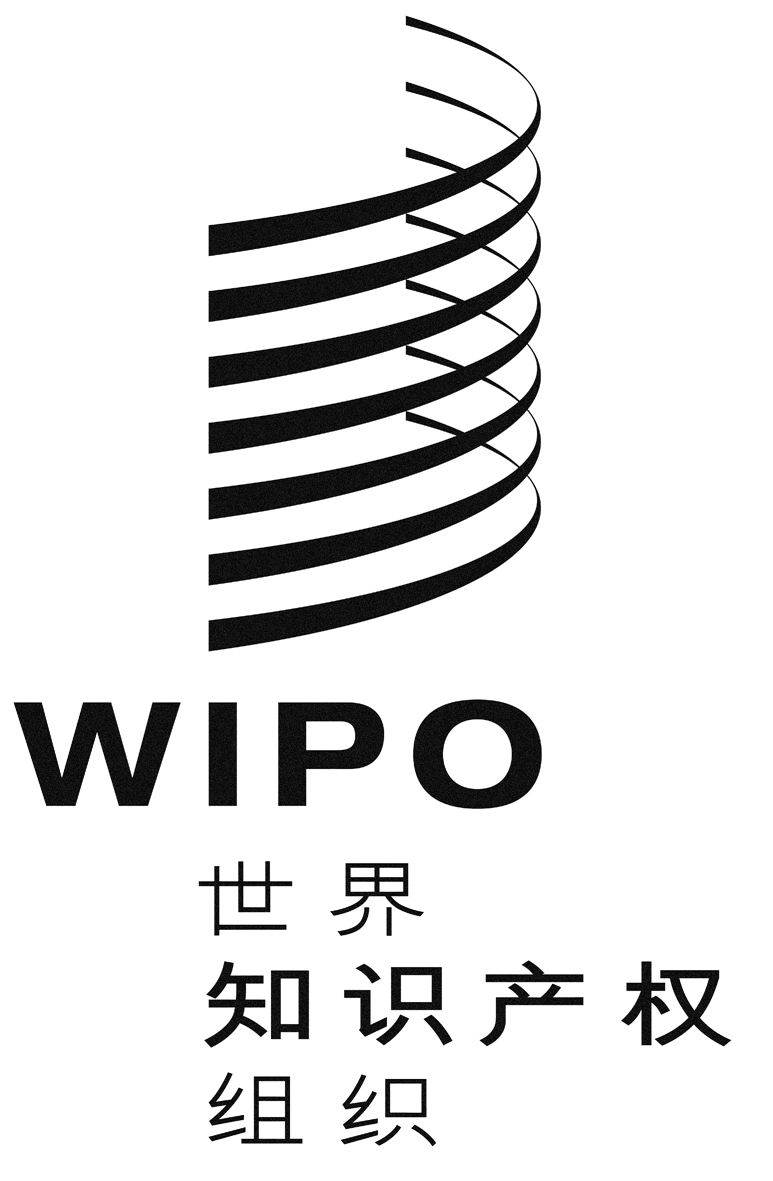 CPCT/CTC/29/4PCT/CTC/29/4PCT/CTC/29/4原 文：英文原 文：英文原 文：英文日 期：2016年8月25日  日 期：2016年8月25日  日 期：2016年8月25日  